Информационный  бюллетеньСельского поселения «Пустозерский сельсовет» Заполярного районаНенецкого автономного округа* * * * * * * * * * * * * * * * * * * * * * * * * * * * * * * * * * * * 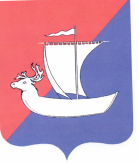 АДМИНИСТРАЦИЯСЕЛЬСКОГО ПОСЕЛЕНИЯ «ПУСТОЗЕРСКИЙ  СЕЛЬСОВЕТ»ЗАПОЛЯРНОГО РАЙОНА НЕНЕЦКОГО АВТОНОМНОГО ОКРУГАП О С Т А Н О В Л Е Н И Еот  24.08.2023   № 94село  Оксино, Ненецкий автономный округО  ВНЕСЕНИИ  ИЗМЕНЕНИЙ  В  ПОСТАНОВЛЕНИЕ  АДМИНИСТРАЦИИ МУНИЦИПАЛЬНОГО ОБРАЗОВАНИЯ «ПУСТОЗЕРСКИЙ  СЕЛЬСОВЕТ» НЕНЕЦКОГО АВТОНОМНОГО ОКРУГА ОТ 31.08.2010   №54 «О  СОЗДАНИИ  И  УТВЕРЖДЕНИИ  СОСТАВА  КОМИССИИ  ПО  УСТАНОВЛЕНИЮ  СТАЖА  МУНИЦИПАЛЬНОЙ  СЛУЖБЫ  МУНИЦИПАЛЬНЫМ  СЛУЖАЩИМ  АДМИНИСТРАЦИИ  МУНИЦИПАЛЬНОГО ОБРАЗОВАНИЯ «ПУСТОЗЕРСКИЙ СЕЛЬСОВЕТ» НЕНЕЦКОГО АВТОНОМНОГО ОКРУГА»       Администрация  Сельского  поселения «Пустозерский сельсовет» Заполярного района Ненецкого автономного округа  ПОСТАНОВЛЯЕТ:      1. Внести  изменения в  постановление  Администрации  муниципального образования «Пустозерский сельсовет» Ненецкого автономного округа  от 31.08.2010  №54 «О создании  и  утверждении  состава  комиссии  по  установлению  стажа  муниципальной службы муниципальным  служащим  Администрации муниципального образования  «Пустозерский сельсовет» Ненецкого автономного округа»:     1.1. наименование изложить в следующей редакции: «О создании  и  утверждении  состава  комиссии  по  установлению  стажа  муниципальной службы муниципальным  служащим  Администрации Сельского поселения  «Пустозерский сельсовет» Заполярного района Ненецкого автономного округа»;     1.2. в тексте документа слова «Администрация (и) муниципального образования  «Пустозерский сельсовет» Ненецкого автономного округа» заменить на слова «Администрация (и) Сельского поселения  «Пустозерский сельсовет» Заполярного района  Ненецкого автономного округа»;    1.3. состав  Комиссии  по   установлению  стажа  муниципальной  службы  муниципальным  служащим  Администрации Сельского поселения «Пустозерский сельсовет» Заполярного района Ненецкого автономного округа утвердить в новом составе:     Председатель:Баракова Ксения Евгеньевна    - главный специалист Администрации Сельского поселения «Пустозерский сельсовет» Заполярного района Ненецкого автономного округа,     заместитель  председателя:Иваникова Людмила Александровна  -  депутат  Совета  депутатов  Сельского поселения «Пустозерский сельсовет» Заполярного района Ненецкого автономного округа,     секретарь:    Бородулина Ольга Михайловна - депутат  Совета  депутатов  Сельского поселения «Пустозерский сельсовет» Заполярного района Ненецкого автономного округа,    Члены комиссии:  Сумарокова Ольга Ивановна – ведущий специалист по работе с населением  администрации  Сельского поселения «Пустозерский сельсовет» Заполярного района Ненецкого автономного округа,    Вокуева Людмила Вячеславовна – депутат Совета депутатов  Сельского поселения «Пустозерский сельсовет» Заполярного района Ненецкого автономного округа     2. Признать утратившими силу постановления Администрации муниципального образования  «Пустозерский сельсовет» Ненецкого автономного округа   от  07. 11. 2014     № 138 «О  внесении изменений в  постановление администрации муниципального образования  «Пустозерский сельсовет» Ненецкого автономного округа  от 31.010.2010 №54 «О создании  и  утверждении  состава  комиссии  по  установлению  стажа  муниципальной службы муниципальным  служащим  Администрации муниципального  образования  «Пустозерский сельсовет» Ненецкого автономного округа», от  16. 03. 2015     № 15  «О создании Комиссии  по   установлению  стажа  работы  в  бюджетной  сфере  работникам  Администрации муниципального образования «Пустозерский сельсовет» Ненецкого автономного округа», от 19.12.2017 №104 «О  внесении изменений в  постановление администрации муниципального образования  «Пустозерский сельсовет» Ненецкого автономного округа  от 31.010.2010 №54 «О создании  и  утверждении  состава  комиссии  по  установлению  стажа  муниципальной службы муниципальным  служащим  Администрации муниципального  образования  «Пустозерский сельсовет» Ненецкого автономного округа».     3.  Настоящее  Постановление  вступает  в  силу  со  дня   его подписания и подлежит  официальному  опубликованию (обнародованию).Глава  Сельского поселения«Пустозерский сельсовет» ЗР НАО                                                 С.М.Макарова     АДМИНИСТРАЦИЯ СЕЛЬСКОГО ПОСЕЛЕНИЯ «ПУСТОЗЕРСКИЙ  СЕЛЬСОВЕТ» ЗАПОЛЯРНОГО РАЙОНА НЕНЕЦКОГО АВТОНОМНОГО ОКРУГАП О С Т А Н О В Л Е Н И Еот   04.09 .2023    № 95 с. Оксино Ненецкий автономный округО  ВНЕСЕНИИ ИЗМЕНЕНИЙ В ПОСТАНОВЛЕНИЕ АДМИНИСТРАЦИИ  СЕЛЬСКОГО ПОСЕЛЕНИЯ «ПУСТОЗЕРСКИЙ СЕЛЬСОВЕТ» ЗАПОЛЯРНОГО РАЙОНА НЕНЕЦКОГО АВТОНОМНОГО ОКРУГА ОТ 20.01.2023 №5  «ОБ  УСТАНОВЛЕНИИ ЭКОНОМИЧЕСКИ ОБОСНОВАННЫХ ТАРИФОВ  НА  УСЛУГИ  ОБЩЕСТВЕННЫХ  БАНЬ  НА  ТЕРРИТОРИИ  СЕЛЬСКОГО ПОСЕЛЕНИЯ «ПУСТОЗЕРСКИЙ  СЕЛЬСОВЕТ» ЗАПОЛЯРНОГО РАЙОНАНЕНЕЦКОГО АВТОНОМНОГО ОКРУГА МУНИЦИПАЛЬНОМУ  КАЗЕННОМУ  ПРЕДПРИЯТИЮ «ПУСТОЗЕРСКОЕ» НА 2023 ГОД»Руководствуясь  Уставом Сельского поселения «Пустозерский сельсовет» Заполярного района Ненецкого автономного округа, Порядком  принятия решений об установлении тарифов на услуги муниципальных предприятий и учреждений, утвержденным Решением Совета депутатов  муниципального образования «Пустозерский  сельсовет» Ненецкого автономного округа от 09.03.2011 № 3, рассмотрев обращение директора МКП «Пустозерское» от 04.09.2023 №70 в связи с проведением капитального ремонта здания общественной бани  в п.Хонгурей, Администрация  Сельского поселения «Пустозерский сельсовет» Заполярного района Ненецкого автономного округа ПОСТАНОВЛЯЕТ:1.  Внести изменения в постановление Администрации Сельского поселения  «Пустозерский сельсовет» Заполярного района  Ненецкого автономного округа  от 20.01.2023  №5 «Об  установлении экономически обоснованных  тарифов на услуги общественных бань на территории  Сельского поселения «Пустозерский сельсовет» Заполярного района  Ненецкого автономного округа  муниципальному казенному  предприятию «Пустозерское» на 2023 год»:1.1. Абзац 4 в п.1  изложить в новой редакции   «с 1 июля 2023 года по 15 августа 2023 года  в размере 9 547 (Девять тысяч  пятьсот  сорок  семь ) рублей  14 коп. одного посещения (помывки) и с 16 августа по 30 сентября 2023 года  в размере 33 253 (Тридцать три тысячи двести пятьдесят три) рубля 63 коп. одного посещения (помывки)».2. Настоящее  Постановление вступает в силу после его официального опубликования (обнародования) и распространяет свое действие на правоотношения  возникшие с 16 августа 2023 года.Глава Сельского поселения«Пустозерский сельсовет» ЗР НАО                                                           С.М.МакароваАДМИНИСТРАЦИЯСЕЛЬСКОГО ПОСЕЛЕНИЯ «ПУСТОЗЕРСКИЙ  СЕЛЬСОВЕТ»ЗАПОЛЯРНОГО РАЙОНА НЕНЕЦКОГО АВТОНОМНОГО ОКРУГАП О С Т А Н О В Л Е Н И Еот  22.09.2023   № 103село  Оксино, Ненецкий автономный округ                                                                               О  ВНЕСЕНИИ ИЗМЕНЕНИЙ В ПОСТАНОВЛЕНИЕ  АДМИНИСТРАЦИИ МУНИЦИПАЛЬНОГО ОБРАЗОВАНИЯ «ПУСТОЗЕРСКИЙ СЕЛЬСОВЕТ» НЕНЕЦКОГО АВТОНОМНОГО ОКРУГА ОТ 30.12.2020  №14 «ОБ  УТВЕРЖДЕНИИ  ПОЛОЖЕНИЯ  О РЕЗЕРВНОМ  ФОНДЕ  АДМИНИСТРАЦИИ  МУНИЦИПАЛЬНОГО ОБРАЗОВАНИЯ  «ПУСТОЗЕРСКИЙ СЕЛЬСОВЕТ»  НЕНЕЦКОГО АВТОНОМНОГО ОКРУГА»Администрация Сельского поселения «Пустозерский сельсовет» Заполярного района  Ненецкого автономного округа ПОСТАНОВЛЯЕТ:1. Внести изменения в постановление Администрации муниципального образования «Пустозерский сельсовет» Ненецкого  автономного округа  от 30.12.2020 №140  «Об  утверждении Положения о резервном фонде Администрации муниципального  образования «Пустозерский сельсовет»  Ненецкого автономного округа» согласно приложению 1.2. Настоящее постановление вступает в силу после его официального опубликования (обнародования).Глава  Сельского поселения «Пустозерский сельсовет»  ЗР НАО                                                                   С.М.МакароваПриложениек постановлению АдминистрацииСельского поселения «Пустозерский сельсовет» ЗР НАОот  22.09. 2023  № 103Изменения в Положение о резервном фонде Администрации  Сельского поселения «Пустозерский сельсовет» Заполярного района Ненецкого автономного округаПункт 1.3. раздела 1  изложить в следующей редакции: «1.3. Размер резервного фонда устанавливается  решением  о бюджете   Сельского поселения  «Пустозерский сельсовет» Заполярного района Ненецкого автономного округа».Информационный бюллетень № 22,  2023  Издатель: Администрация Сельского поселения «Пустозерский сельсовет» ЗР  НАО и  Совет депутатов Сельского поселения «Пустозерский сельсовет» ЗР НАО, село  Оксино, редактор  Баракова К.Е. Тираж 30  экз. Бесплатно.     О Ф И Ц И А Л Ь Н О